BİRİNCİ BÖLÜMAmaçMADDE 1 - Bu yönergenin amacı Tekirdağ Namık Kemal Üniversitesinin bünyesinde bulunan Fakülte, Enstitü, Yüksekokul, Meslek Yüksekokulu ve Araştırma Merkezlerine ait konferans salonu, derslik ve laboratuar gibi birimlere verilecek adların esaslarını belirlemektir.KapsamMADDE 2 - Bu yönerge Tekirdağ Namık Kemal Üniversitesi Rektörlüğüne bağlı birimlere ad verme ile ilgili esas ve usulleri kapsamaktadır.DayanakMADDE 3 - Yükseköğretim Kurumlarına ad verilmesi ile ilgili 01.02.2002 tarih ve 2002.2.13 sayılı YÖK Genel Kurul Kararı.TanımlarMADDE 4 - Bu yönergede geçen ;Rektör	:Tekirdağ Namık Kemal Üniversitesi Rektörünü,Senato	:Tekirdağ Namık Kemal Üniversitesi Senatosunu,Değerlendirme Komisyonu	:Rektör   tarafından   görevlendirilen,   bir   rektöryardımcısı başkanlığında 3 öğretim üyesinden oluşan ve ad verme talebinin yönergeye uygunluğunu değerlendiren komisyon. Ad verme teklifi geldiğinde Rektör tarafından oluşturulan geçici komisyon.Birim	:Üniversite bünyesinde yer alan fakülte, enstitü yüksekokul, meslek yüksekokulu, araştırma merkezi gibi birimler.Birimlere Verilecek AdlarMADDE 5 - Birimlere bölge, yöre ya da o bölgeyi temsil eden cansız nesnelerin adları verilebileceği gibi, Üniversitede görev yapmış ya da üniversiteye büyük katkılar sağlamış, günümüzde yaşamayan şahısların adları da verilebilir.Birimlere Verilecek Şahıs Adlarında Aranacak KriterlerMADDE 6 - Birimlere verilecek şahıs adlarında aşağıdaki kriterler aranır,Üniversiteye uzun yıllar hizmet etmiş olmak (En az 20 yıl)Bir üniversite ya da fakültenin kurucusu olmakÜniversitede Rektör, rektör yardımcılığı, dekanlık gibi üst düzey yönetim kademesinde en az bir dönem görev yapmış olmak.Bilim çevrelerince tanınan, uluslar arası ve ulusal düzeyde bilim hizmet ödülü almış olmak.Bilim çevrelerince kabul görmüş bir yöntem, patent veya buluş sahibi olmak.Ad Verme Yöntemi MADDE 7 -Birimlerinde bir yere kişi ya da yer adı verilmesini isteyen birimler, fakülte/enstitü/yüksekokul kurullarında aldıkları kararla birlikte üniversite rektörlüğüne teklifte bulunurlar.Teklifler Değerlendirme Komisyonunca görüşülüp uygunluğu değerlendirilir.Değerlendirme Komisyonunun görüşü ile birlikte teklif Üniversite Senatosunda görüşülüp karara bağlanır.Senato kararı Rektörün onayından sonra kesinleşir ve ilgili birime bildirilir.Üniversite Rektörlüğüne bağlı fakülte, yüksek okul enstitü gibi eğitim öğretim birimleri dışında kalan yerlere, doğrudan rektörün önerisi, değerlendirme komisyonu görüşü ve senato kararıyla ad verilebilir.YürürlükİKİNCİ BÖLÜMDiğer Hükümlergirer.MADDE 8 - Bu Yönerge Üniversite Senatosunca kabul edildiği tarihte yürürlüğeYürütmeMADDE 9 - Bu yönergeyi Tekirdağ Namık Kemal Üniversitesi Rektörü yürütür.*Yürürlük Tarihi: 18.03.2010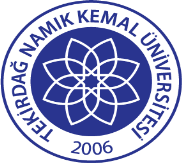 TNKÜ ÜNİVERSİTE BİRİMLERİNE AD VERME YÖNERGESİDoküman No: EYS-GYS-067TNKÜ ÜNİVERSİTE BİRİMLERİNE AD VERME YÖNERGESİHazırlama Tarihi: 01.11.2021TNKÜ ÜNİVERSİTE BİRİMLERİNE AD VERME YÖNERGESİRevizyon Tarihi: --TNKÜ ÜNİVERSİTE BİRİMLERİNE AD VERME YÖNERGESİRevizyon No: 0TNKÜ ÜNİVERSİTE BİRİMLERİNE AD VERME YÖNERGESİToplam SayfaSayısı  3